Supporting informationSupplemental file S2. Proportion of ancestry in two clusters obtained in Structure.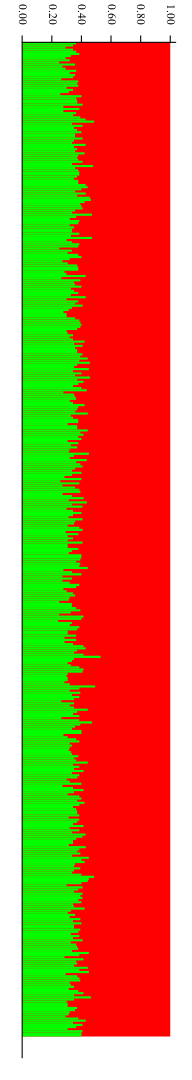 